Rafał Niburski						  Szczecin, 20.10.2017 r.radny Rady MiastaZapytanieNa ul. Wielkopolskiej  (odcinek pomiędzy ul. Monte Cassino, a al. Papieża Jana Pawła II) notorycznie zdarzają się przypadki parkowania samochodów niezgodnie z istniejącym oznakowaniem, czyli skośnie w całości na chodniku. Jako miejsce postoju służy również, niezgodnie z przepisami, chodnik wzdłuż ścian budynków.Poza tym, że sprawia to wrażenie kompletnego chaosu panującego w samym sercu miasta, kilkaset metrów od magistratu, to zagraża bezpieczeństwu pieszych korzystających z chodnika.Proszę o ustawienie słupków blokujących lub wzmożone patrole służb porządkowych w tym miejscu.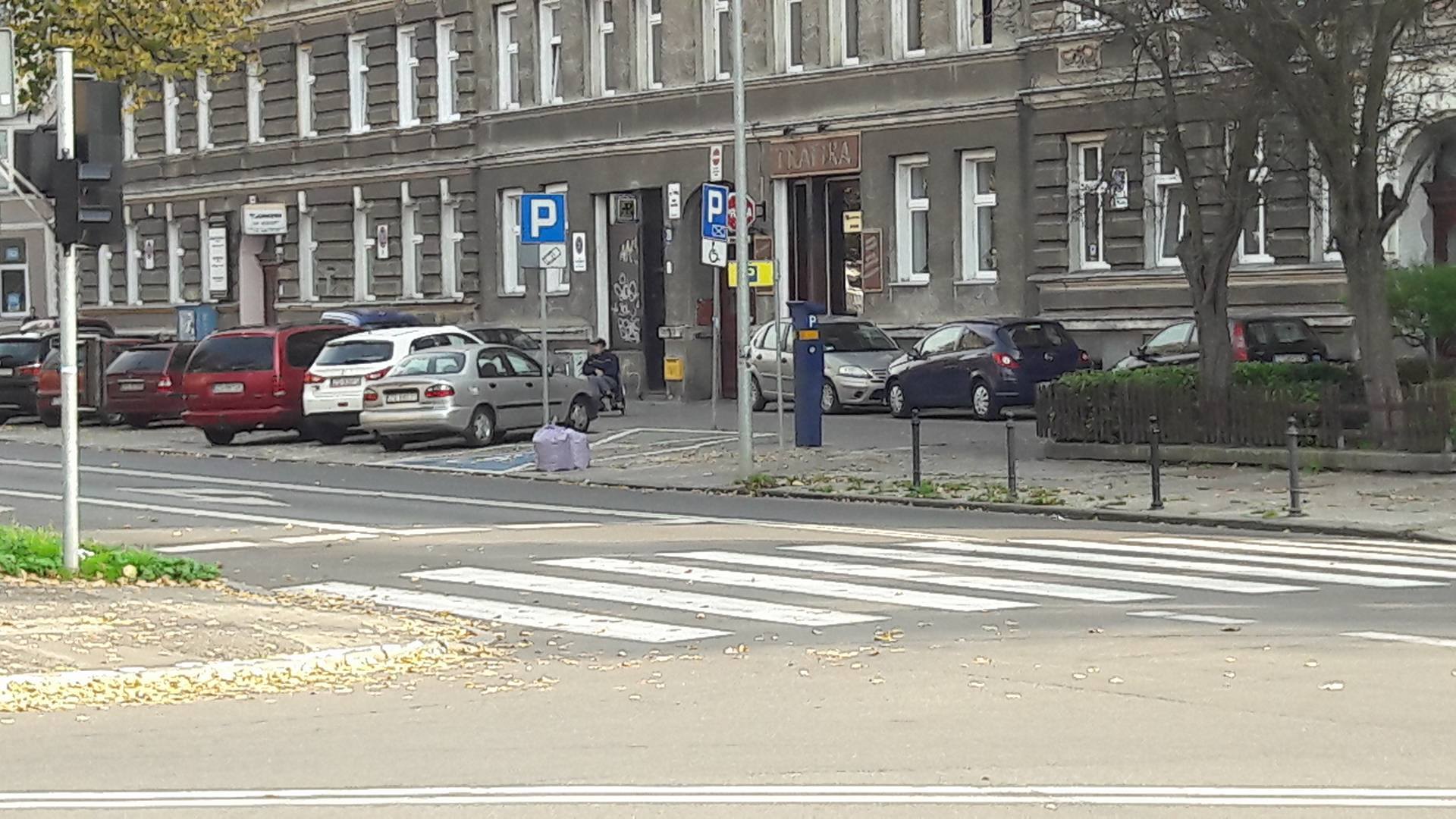 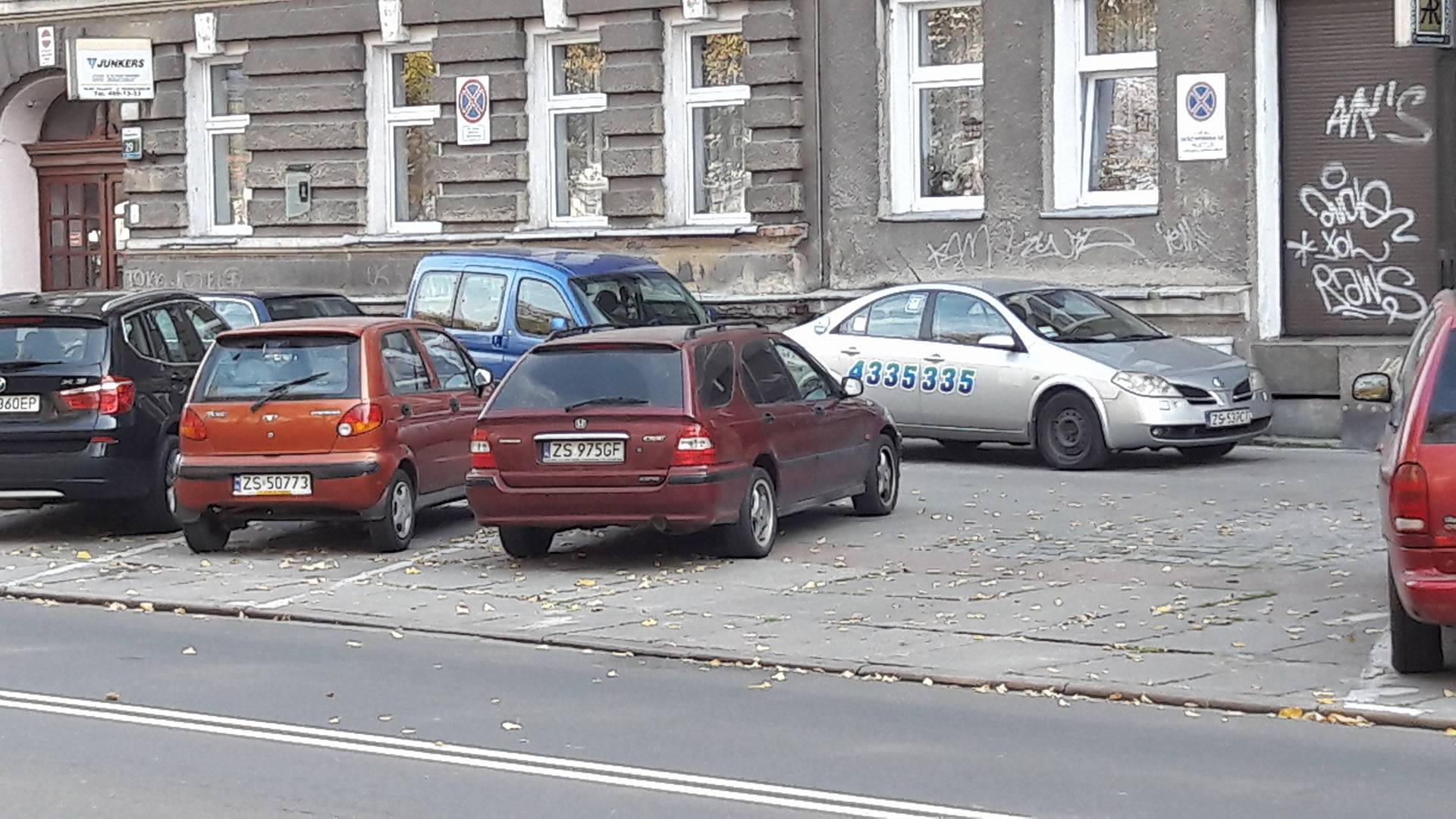 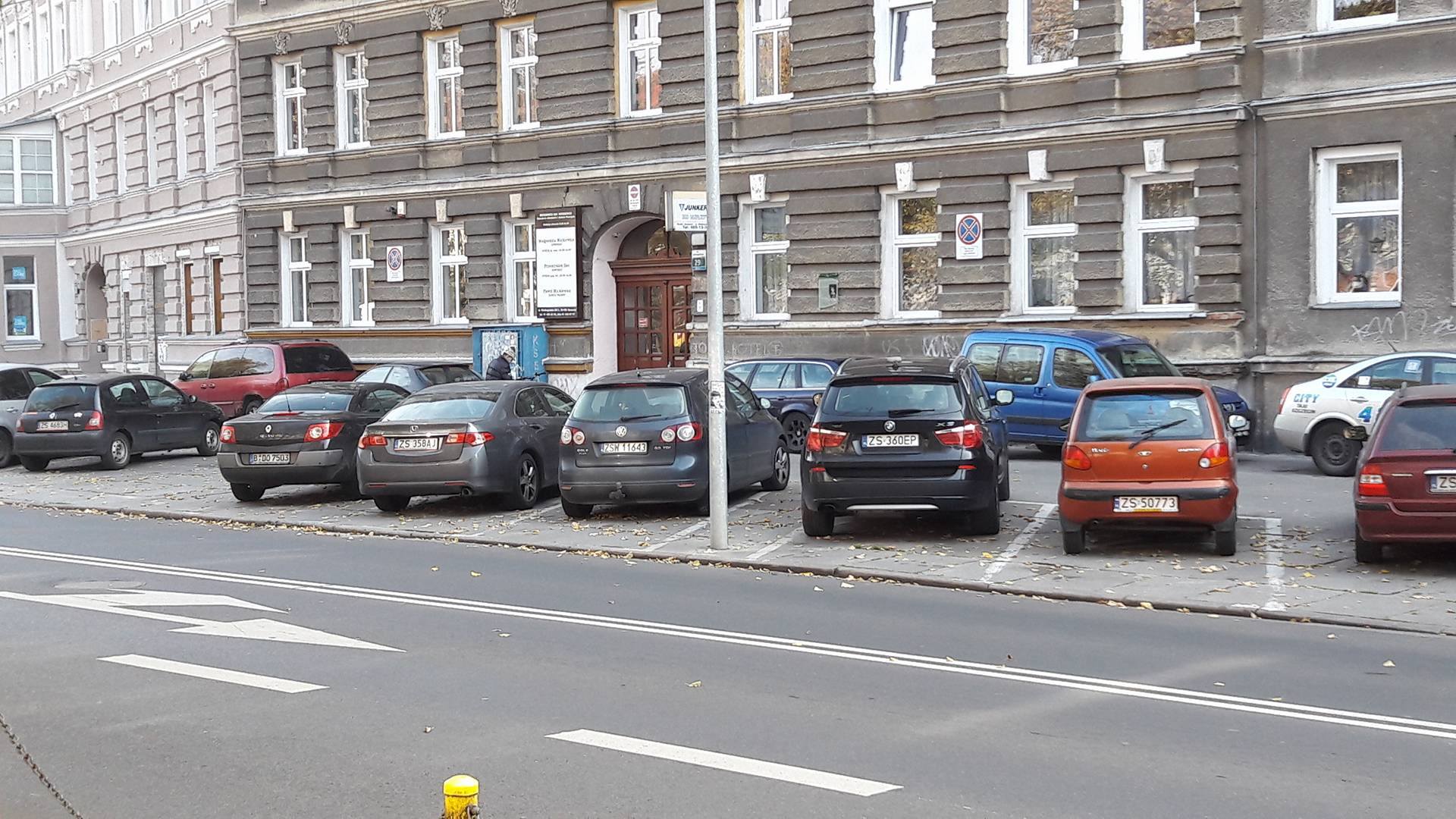 